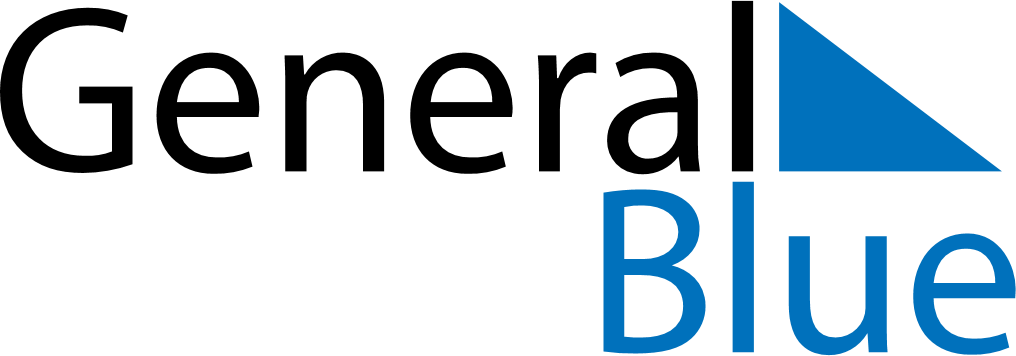 August 2024August 2024August 2024August 2024August 2024August 2024Irymple, Victoria, AustraliaIrymple, Victoria, AustraliaIrymple, Victoria, AustraliaIrymple, Victoria, AustraliaIrymple, Victoria, AustraliaIrymple, Victoria, AustraliaSunday Monday Tuesday Wednesday Thursday Friday Saturday 1 2 3 Sunrise: 7:24 AM Sunset: 5:51 PM Daylight: 10 hours and 26 minutes. Sunrise: 7:23 AM Sunset: 5:51 PM Daylight: 10 hours and 28 minutes. Sunrise: 7:22 AM Sunset: 5:52 PM Daylight: 10 hours and 29 minutes. 4 5 6 7 8 9 10 Sunrise: 7:21 AM Sunset: 5:53 PM Daylight: 10 hours and 31 minutes. Sunrise: 7:20 AM Sunset: 5:53 PM Daylight: 10 hours and 33 minutes. Sunrise: 7:19 AM Sunset: 5:54 PM Daylight: 10 hours and 34 minutes. Sunrise: 7:18 AM Sunset: 5:55 PM Daylight: 10 hours and 36 minutes. Sunrise: 7:17 AM Sunset: 5:56 PM Daylight: 10 hours and 38 minutes. Sunrise: 7:16 AM Sunset: 5:56 PM Daylight: 10 hours and 39 minutes. Sunrise: 7:15 AM Sunset: 5:57 PM Daylight: 10 hours and 41 minutes. 11 12 13 14 15 16 17 Sunrise: 7:14 AM Sunset: 5:58 PM Daylight: 10 hours and 43 minutes. Sunrise: 7:13 AM Sunset: 5:58 PM Daylight: 10 hours and 45 minutes. Sunrise: 7:12 AM Sunset: 5:59 PM Daylight: 10 hours and 46 minutes. Sunrise: 7:11 AM Sunset: 6:00 PM Daylight: 10 hours and 48 minutes. Sunrise: 7:10 AM Sunset: 6:01 PM Daylight: 10 hours and 50 minutes. Sunrise: 7:09 AM Sunset: 6:01 PM Daylight: 10 hours and 52 minutes. Sunrise: 7:08 AM Sunset: 6:02 PM Daylight: 10 hours and 54 minutes. 18 19 20 21 22 23 24 Sunrise: 7:07 AM Sunset: 6:03 PM Daylight: 10 hours and 56 minutes. Sunrise: 7:05 AM Sunset: 6:03 PM Daylight: 10 hours and 57 minutes. Sunrise: 7:04 AM Sunset: 6:04 PM Daylight: 10 hours and 59 minutes. Sunrise: 7:03 AM Sunset: 6:05 PM Daylight: 11 hours and 1 minute. Sunrise: 7:02 AM Sunset: 6:06 PM Daylight: 11 hours and 3 minutes. Sunrise: 7:01 AM Sunset: 6:06 PM Daylight: 11 hours and 5 minutes. Sunrise: 6:59 AM Sunset: 6:07 PM Daylight: 11 hours and 7 minutes. 25 26 27 28 29 30 31 Sunrise: 6:58 AM Sunset: 6:08 PM Daylight: 11 hours and 9 minutes. Sunrise: 6:57 AM Sunset: 6:08 PM Daylight: 11 hours and 11 minutes. Sunrise: 6:56 AM Sunset: 6:09 PM Daylight: 11 hours and 13 minutes. Sunrise: 6:54 AM Sunset: 6:10 PM Daylight: 11 hours and 15 minutes. Sunrise: 6:53 AM Sunset: 6:10 PM Daylight: 11 hours and 17 minutes. Sunrise: 6:52 AM Sunset: 6:11 PM Daylight: 11 hours and 19 minutes. Sunrise: 6:51 AM Sunset: 6:12 PM Daylight: 11 hours and 21 minutes. 